Propozycje działań i aktywności dla dzieci 3 – letnich (gr. I i II)Środa – 10.06.20 r.Temat kompleksowy: „Pojazdy”Temat dnia: „Ciuch, ciuch!”Cele:Dziecko:rozpoznaje i nazywa wybrany pojazd;odpowiada na pytania rodzica;dzieli się spostrzeżeniami;reaguje na umowne sygnały słowne i dźwiękowe;rozwija sprawność ruchową;przelicza pojazdy w dostępnym zakresie;wykonuje pracę plastyczną;rozwija zdolności manualne;wypowiada się na dany temat;uczestniczy w ćwiczeniach logopedycznych;odczytuje ułożony rytm;kontynuuje zaproponowany rytm;z uwagą obserwuje działania rodzica.„Pociąg” – praca z obrazkiem (ilustracja zamieszczona na końcu).Rodzic odsłania fragmenty obrazka, a dziecko odgaduje, jaki pojazd jest na nim przedstawiony. Wskazywanie na obrazku lokomotywy i wagonów. Rodzic pyta dziecko: Po czym jeżdżą pociągi? Kto prowadzi pociąg? Kiedy i dokąd jechaliśmy pociągiem? Swobodne wypowiedzi dziecka – dzielenie się swoimi wrażeniami i spostrzeżeniami na temat podróży pociągiem.„Pociąg” – zabawa orientacyjno – porządkowa.Dzieci ustawiają się przed Rodzicem w pociąg, jedno za drugim, i każde trzyma za dolną część bluzy (koszulki) dziecko stojące przed nim (lub inny członek rodziny). Pociąg prowadzi Rodzic i zatrzymuje się na stacjach. Gdy dojedzie do stacji „Piłeczki” – dzieci puszczają koszulki i podskakują. Po chwili ponownie wsiadają do pociągu i jadą do stacji „Kotki”, na której chodzą na czworakach. Liczba stacji według uznania Rodzica.„Wagoniki” – zajęcia plastyczne.Część I – inspiracjaRodzic pokazuje dziecku ilustracje przedstawiającą pociąg. Na podstawie ilustracji dziecko  opisuje, jak wygląda ten pojazd. Rodzic zwraca uwagę na wagony pociągu. Dziecko wymyśla, co pociąg może przewozić w swoich wagonach. R. proponuje, aby dziecko wykonało swoje własne wagoniki, które będą przewoziły różne towary.Część II – aktywność twórcza1. Dziecko dokleja do pudełka po zapałkach cztery papierowe kółka.2. Z plasteliny wykonuje dowolne kształty, które układaj w pudełku.3. Gotowe wagoniki ustawia jeden za drugim za lokomotywą. Można narysować linie – tory,Wzdłuż których dziecko ma równo układać wagoniki.Część III – omówienie i prezentacjaDziecko ogląda powstały pociąg. Wspólnie z Rodzicem liczą, ile powstało wagoników. Następnie dziecko mówi, co przewożą jego wagoniki.„Pojazdy” – zajęcia z profilaktyki logopedycznej Patrycji Siewiera – Kozłowskiej.Rodzic zachęca dziecko do powtarzania wyrażeń onomatopeicznych.PojazdyNa ulicy i na wodzieMoc pojazdów spotkać możesz:Jadą auta z klaksonami – pip, pip, pip! 		dzieci powtarzają 3 x dzyńI rowery z dzwonkami – dzyń, dzyń, dzyń! 		dzieci powtarzają 3 x dzyńDo chorego ulicamiMknie karetka z sygnałami – eo, eo, eo. 		wymawiając „e” szeroko rozciąga wargi,  a mówiąc „o” robią z warg kółeczko i wysuwa wargi do przodu,Po torach pociąg się toczy – czu, czu, czu! 		wysuwa  wargi do przodu, a językiem uderzao wałek dziąsłowy za górnymi zębami.A w wodzie – coś to się moczy?To statek płynie po fali – szu, szu, szu! 		wysuwa  wargi do przodu, język uniesionydo wałka dziąsłowego za górnymi zębami.Żagle łopoczą w oddali – szu, szu, szu! 		wysuwa  wargi do przodu, język uniesionydo wałka dziąsłowego za górnymi zębami.„Kolorowy pociąg” – zabawa dydaktyczna, odczytywanie wspólnie z dzieckiem rytmicznego układu klocków.Rodzic układa klocki w szeregu i mówi: Buduję pociąg, to jego wagony: czerwony – niebieski – zielony – czerwony – niebieski – zielony... zawiesza głos, a dziecko dopowiada, jaki klocek ma położyć.Następnie dziecko samodzielne układa klocki według wzoru zaproponowanego przez Rodzica.Życzymy miłego dnia i wesołej zabawy ;) Wychowawczynie z gr. I i IIKolorowanki dla chętnych dzieci zamieszczone na końcu.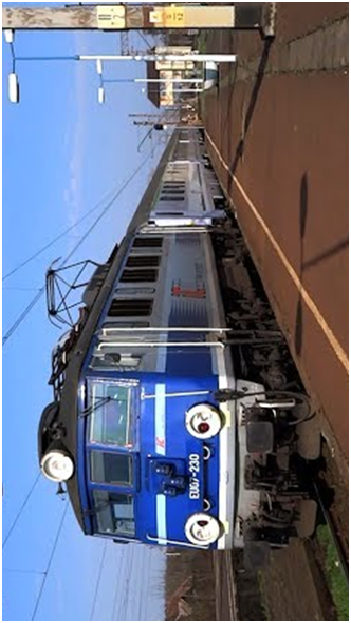 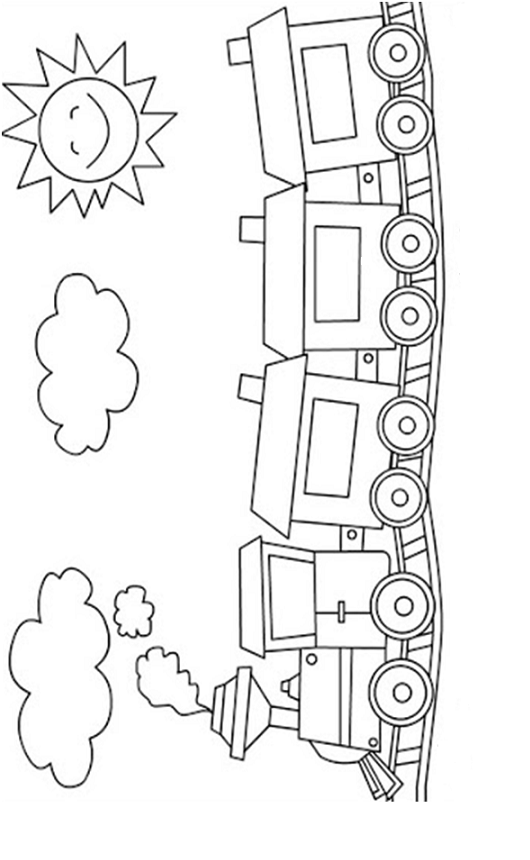 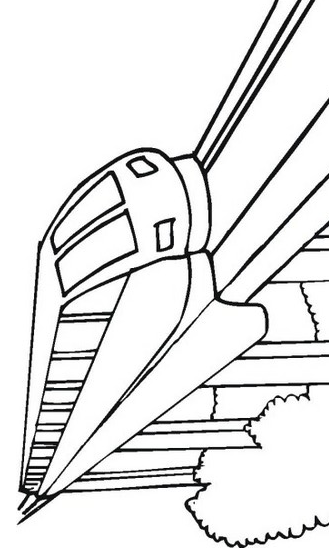 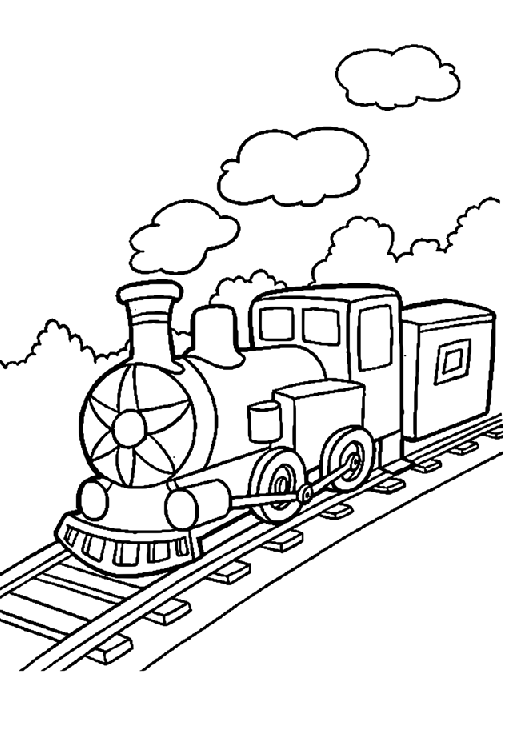 